SPORTS TMU 01 LESSON OUTLINEObjectives:Students will discover the world of sports marketing and the use of marketing to promote sports and non-sports businesses in sports.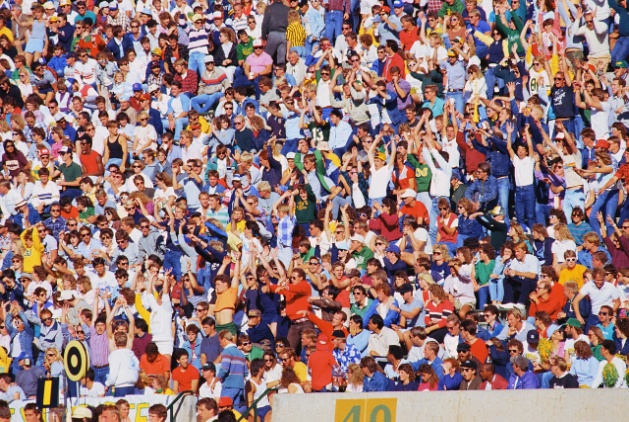 Define:ProducersConsumersExchangesBorrowed EquityCreate an Event TriangleIllustrate the Exchanges in the Event TriangleFind Examples of Marketing OF SportFind Examples of Marketing THRU Complete the Unit 01 “Lecture Guide” using the “PowerPoint” Presentation and your Instructor.Complete each of the worksheets as they are presented in the PowerPoint. “Scavenger Hunt” Worksheet “Field Trip: Game Day” Video “Event Triangle” Worksheet “Forms of Utility” Worksheet “Event Triangle”Assignment “Vocabulary” Worksheet“Review Questions” WorksheetComplete the “Test Review” and take the Sales 01 TestPerformance Competency 01 – Team ReportAs a team complete, save, and email the:City Research worksheetReport 1 OutlineSports MarketingStandard One The Foundation of MarketingProducers – Consumers – Products -  ________ or _________Goods are ________Example:  Services are ____________Example:  Exchanges – Benefits of Marketing5 Utilities___________ utility –  ___________ utility –  ___________ utility –  ___________ utility –  ___________ utility –  BenefitsExamples:  What is Marketed?What is Marketed Cont.?Sports ConsumersSports ProducersSports MarketingMarketing _____ SportsSports MarketingMarketing ______ SportsWhat IS Sports MarketingMarketing OF Sports“Playas” in Marketing OF Sports 			- job - 			- job - 			- job - 			- job – 			- job -Marketing OF SportsExamples:Marketing THROUGH SportsMarketing THRU SportsExamples:What is Marketed at Sports Events?Borrowed EquityEvent TriangleEvent TriangleComponents of the Triangle:The “Event”Examples of EventsThe “Sponsor”The “Fan”Exchanges in the Triangle 1Exchanges in the Triangle 2Exchanges in the Triangle 3Event Marketing ConcernsThe Fan’s Role in SportsEffects of Media Broadcasting on the Event Triangle Dynasty CycleDiagram:Where is the only place you can create your own dynasty?Scavenger Hunt						Name: _______________For 15 minutes, search the school for sports and marketing efforts.  The list must include, but is not limited to, the location and supposed effectiveness of trophy displays, posters, and banners.  Format your paper as shown below.  Describe the item, where it is in the building, and why you think it is effective. You must have a minimum of 20 items to receive full credit for this assignment.You may NOT exit the school building. (DO NOT GO OUTSIDE!!!)Any student no in their seat, in the classroom, at the end of the time will be marked un-excused absent for the day.	Item				Location			EffectivenessField Trip: Game DayDirections:Answer the following questions.The publicity, loyalty and prestige athletic teams bring their schools in very importantTrueFalse__________ is an organizational function and set of processes for creating, communicating and delivering value to customers and delivering value to customers and managing customers relationships.PromotionMarketingPlace PriceThe 5 Ps of marketing are Product, Price, Promotion, Place and PeopleTrueFalseTogether the 5 Ps combine to form what marketers call the marking _______PlanDesignMixPortfolio_________ is the ongoing effort of sponsors to keep their brand or product at the forefront of fans’s mindsSponsorshipPromotionBrand awarenessAdvertisementThe goal of all sponsorship is that companies want you to remember them.TrueFalseWhich of the following is not a media channel?TelevisionNewspaperRadioAll of the above are media channelsA __________ is the primary group of people a company chooses to market toward.Main audienceFocus audienceMain marketTarget audienceMost collegiate teams are sponsored by a companyTrueFalse__________ means that the advertisement is artificially placed so that the viewer can see it, but it does not really exit.SubliminalSuperimposingAwarenessMessagingMarketing’s 4 P’sVideo Listing GuideWhere does consumer research come from?What are the two main markets?Qualitative Research includes:Quantitative Research includes:What does the Marketing Mix include?The Product is?What is Price?What does Place mean?Promotion is?What is the “fifth” P?Marketing = ______________-PRODUCTProducts include?PRICINGWhat type of questions should you ask before setting a price?How do you price a product to capture as many buyers a possible?Price = _______________What is Skimming?What is Penetration?PLACEMost importantly Place includesDirect DistributionIndirect DistributionHow did DELL distribute the computers?PROMOTIONWhat does successful promotion allow consumers to achiever?Mr. Wipple blanketed the airwaves with “What did they build in NYC?What are some examples of technology in Promotion?POSITIONINGWhat is Positioning?How did Starbucks “change” coffee?BRANDINGHow did branding start?What is a brand?People buy products because:Porsche brand its cars?Who is at the heart of Marketing?Who decides which products succeed?TELEVISION COMMERCIALIn the area provided, plan out a 30 second television commercial as part of your promotion plan. Sketches are necessary in the frames, but stick figures are acceptable for explaining what happening during the commercial. Use detail in explanation of the scene, description, and in commentary or script for the actors. You may use more than one page if necessary.Description:Commentary:Script:Description:Commentary:Script:Description:Commentary:Script:Description:Commentary:Script:Name: __________________________________					Complete the EVENT TRIANGLE BELOW. List the actual components of the following:What would each element get out of the deal for a Rock Concert held in a Football StadiumFor #2:  (Money)  	For #3: 	For #5: 	For #6: 	For #8: 	For #9: 	What would each element get out of the deal for a Trade Show/Convention held in a Basketball ArenaFor #2:  (Exposure of amenities)  	For #3: 	For #5: 	For #6: 	For #8: 	For #9: 	Unit 01 Vocabulary Worksheet	Name_________________________Answer the following questions:What is Sports Marketing…  What is an example of Marketing of Sports?What is an example of Marketing thru Sports?What is Borrowed Equity?What are the components of the Event Triangle?What are the four foundations of Marketing?What is the “fifth”?Define a Producer:Define a Products:Define a Goods:Define a Services:Define the Exchange:What does “Utility” mean:Unit 1 Review QuestionsName: __________________________________Work as a team and write in the definitions for each of these wordsBorrowed Equity:Exchanges:Producers:Consumers:Sports Marketing:Sports:Marketing Of Sports:Marketing Thru Sports:Sports Agent:Sports Intermediary:Fifth “P” of Marketing:Ambush Marketing:Utility:Durable Good:Marketing Mix:Which of the four P’s of marketing effects distribution and shipping of goods?How could a team utilize marketing?Fans:Sports Marketing, Test Review1.  A source of diversion engaged in for pleasure. 	A   B   C   D				Ans: ________________________2.  Organization that markets an event	A   B   C   D				Ans: ________________________3.  Marketing Principles used to market a team. 	A   B   C   D				Ans: ________________________4.  Using the appeal of an event to market a product. 	A   B   C   D				Ans: ________________________5.  An individual that uses a product or service. 	A   B   C   D				Ans: ________________________6.  Marketing of a non-sports product during a sporting event	A   B   C   D				Ans: ________________________7.  Transaction between a producer & consumer. 	A   B   C   D				Ans: ________________________8.  Intermediary that markets talent and determines an athlete’s worth in a market. 	A   B   C   D				Ans: ________________________9.  An individual that supplies a product or service. 	A   B   C   D				Ans: ________________________10.  The application of marketing principles to sports and non-sports products through sports. 	A   B   C   D				Ans: ________________________11.  “People” is commonly referred to as the fifth “P” of Marketing. 	A   B   					Ans: ________________________12.  Money is always used in marketing exchanges. 	A   B   					Ans: ________________________13.  Marketing efforts help to maintain reasonable prices. 	A   B   					Ans: ________________________14.  Marketing adds Utility to products and services. 	A   B   					Ans: ________________________15.  Which of the following is an example of a durable good? 	A   B   C   D				Ans: ________________________16. Which of the following is NOT part of the marketing mix? 	A   B   C   D				Ans: ________________________17. Applying marketing principles to NON-SPORTS products or services during a sporting event is: 	A   B   C   D				Ans: ________________________ 18. Which of the four P’s of marketing effects distribution and shipping of goods? 	A   B   C   D				Ans: ________________________ 19. Which of the following is a reason a team would utilize marketing?	A   B   C   D				Ans: ________________________ 20. What is the top element of an event triangle?	A   B   C   D				Ans: ________________________ 21. What is the Bottom Right element of the Event Triangle?	A   B   C   D				Ans: ________________________ 22. What is exchanged from the Bottom Left element to the Top element?	A   B   C   D				Ans: ________________________23. What is most likely to be exchanged from the Bottom Right element to the Top?	A   B   C   D				Ans: ________________________24. What is exchanged from the Top element to the Bottom Left element?	A   B   C   D				Ans: ________________________25. A sports industry intermediary which is responsible for leveraging athlete’s worth or determining an athlete’s bargaining power is the _______________.	A   B   C   D				Ans: ________________________